Wireless MouseEnjoy wireless freedom with total optical accuracy for all your devicesStylish in design, comfortable in use with accurate control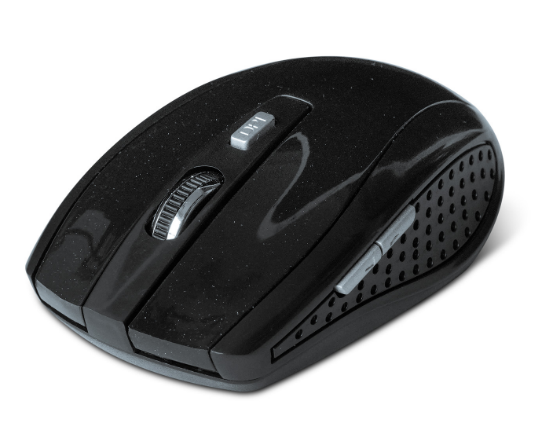 Descrption:Freedom from wires, wherever you wantNo more messy USB mouse cables. With the supplied wireless USB transceiver you can enjoy total freedom and total accuracy.HD optical trackingEnhanced 800dpi/1200dpi/1600dpi LED tracking gives superior on screen control for both office and gaming applications. Works on almost any surface too.Comfortable, natural control with less strainCarefully designed for both left and right-hand users with a more natural grip. Full, three-button technology with central scroll-wheel for easy navigation.Control all your devicesIdeal for WindowsTM computers, notebooks, desktops and servers with any avaliable USB port.Features:Optical, Wireless Mouse, 6D 5-Buttons + scroll wheel Supplied with a 2.4GHz wireless nano USB adapterHigh-resolution, selectable 800/1200/1600 DPIClutter-free, wireless transmission up to 10 metres approxPlug n’ play, no drivers needed for all popular OSIdeal for Windows(tm), Mac OS X (tm), Linux(tm)Ideal for Raspberry PI(tm), Android (tm)Requires 2 x AAA (Not Included)SpecificationsWorking Principle：2.4Ghz Radio FrequencyCPI Button：800/1200/1600 CPI adjustableButtons：Left, Right, Wheel and CPIWorking Range：Max 10 MetersWheel：1 Scrolling WheelPower Consumption：3V DC 15mACertificate: CE FCC ROHSOperating Temperature:0℃ to +45℃Operating Humidity:10%0 to 85 % RHStorage Temperature : -10℃ to +55℃Storage Humidity: 5% to 90 % RHProduct Code:Part number: M140WBarcode: 84008000381171Size: 10.7x7x.3.8 cmWeight: 0.111 kg 